OREGON SHAKESPEARE FESTIVAL      SPRING BREAK TRIP (2019)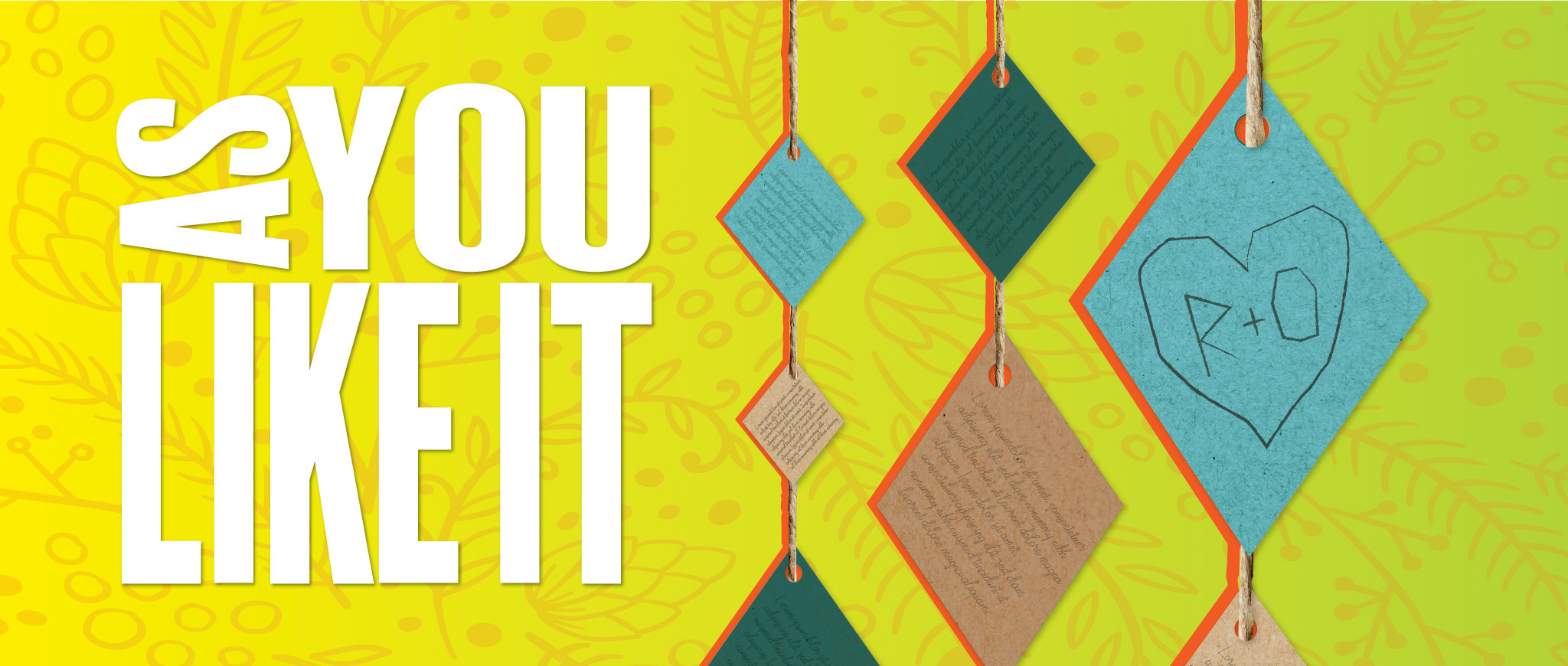 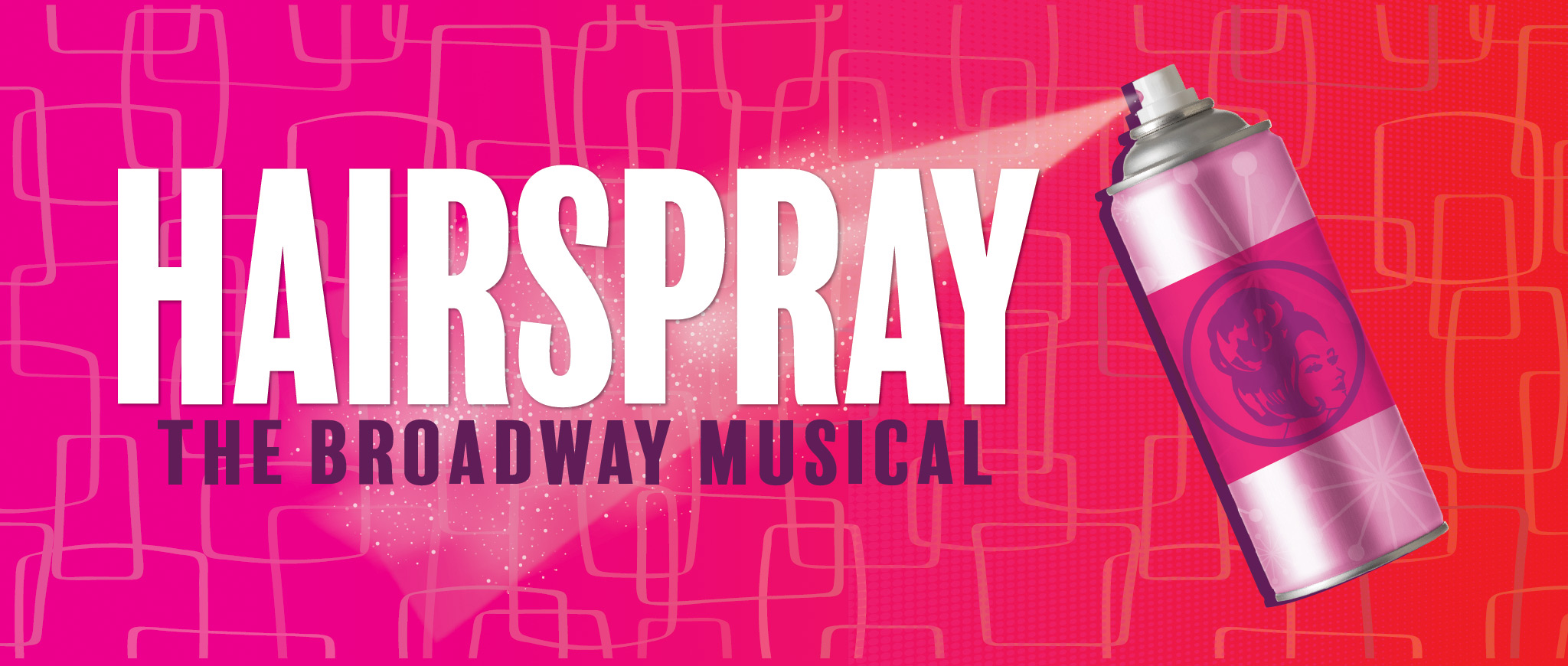 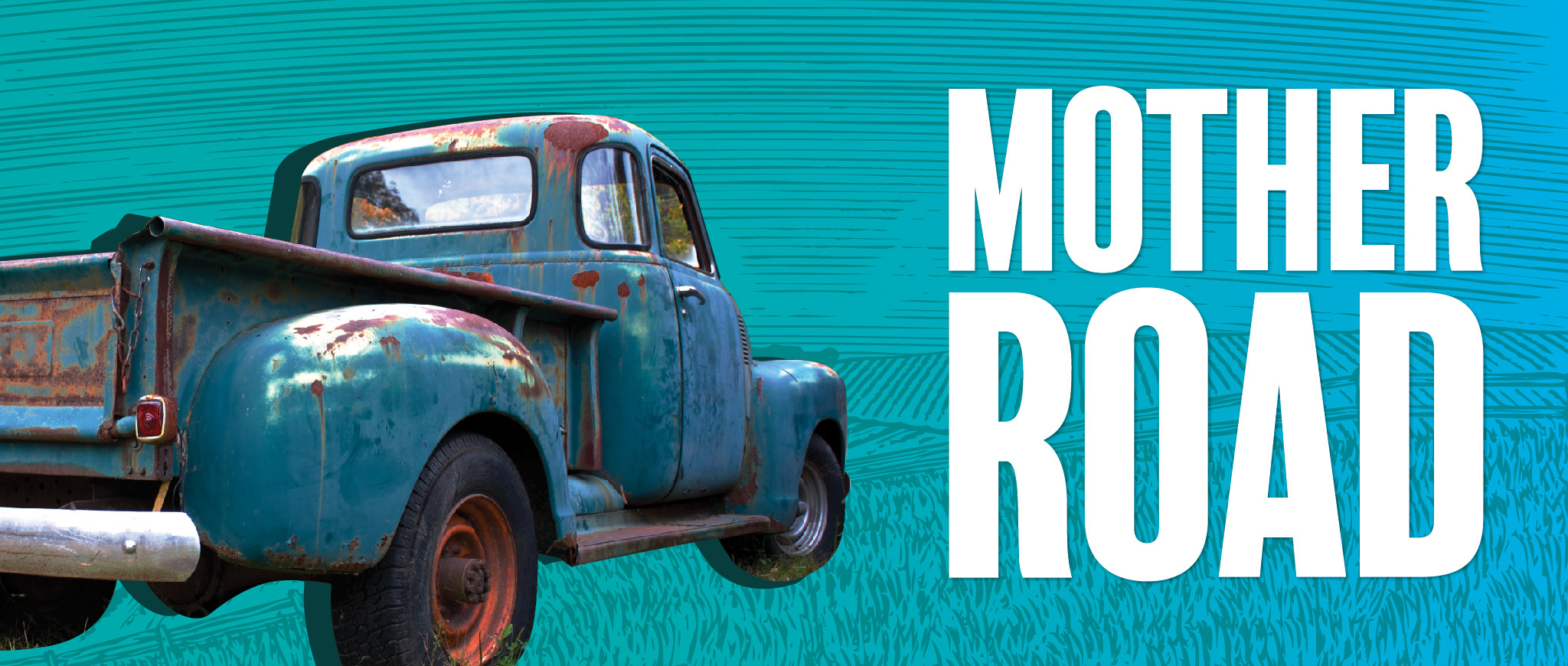 CRITERIAOpen to undergraduates with a theatre major or minor, GPA 2.5+You must be registered as a student for spring term 2019.Priority will be given to seniors and juniors.College credits are not available for this program.LOGISTICSLeave Eugene: TUE Mar 26Return to Eugene: SAT Mar 30All participants must travel with the group – no exceptions.The group stays at Oak Street Cottages (a 5 minute walk to OSF).Participants attend 3-4 plays at OSF as well as workshops, tours, and discussions with OSF professionals in various areas of theatre.COST (This program is made possible by the generous support of Carol Williams.)Cost to students is $100.Expenses included in cost: travel, lodging, tickets, workshops. Expenses not included in cost: meals.Limited scholarships may be available. Please contact Harry Wonham, Department Head – Theatre Arts: wonham@uoregon.edu Applications available January 7, 2019 from Theatre Arts website. APPLICATIONS DUE: FRIDAY, FEBRUARY 1, 2019.